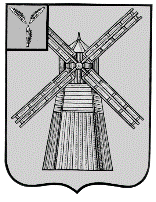 СОБРАНИЕ ДЕПУТАТОВПИТЕРСКОГО МУНИЦИПАЛЬНОГО РАЙОНАСАРАТОВСКОЙ ОБЛАСТИРЕШЕНИЕс.Питеркаот 20 апреля 2018 г.                     				    №21-15О внесении изменений и дополнений в    решение Собрания депутатов Питерского муниципального района Саратовской области от 31 января 2013 года №25-15В соответствии с Градостроительным Кодексом Российской Федерации, Федеральным законом от 06.10.2003  г. №131-ФЗ «Об общих принципах организации местного самоуправления в Российской Федерации», руководствуясь Уставом Питерского муниципального района Саратовской области, в целях создания условий для устойчивого развития Малоузенского   муниципального образования Питерского муниципального района Саратовской области, эффективного землепользования и застройки, планировки территории поселения, обеспечения прав и законных интересов физических лиц, с учетом протокола от 6 апреля 2018 г.  и заключения от 6 апреля 2018 г. о результатах публичных слушаний, Собрание депутатов Питерского муниципального района РЕШИЛО:1.Внести изменения и дополнения в Решение Собрания депутатов Питерского муниципального района Саратовской области от 31 января 2013 года №25-15 «Об утверждении Правил землепользования и застройки поселения Малоузенского муниципального образования» (с изменениями от 23 марта 2017 года №8-6) следующие изменения и дополнения:статью 27. «Градостроительные регламенты на территории жилой зоны» раздел Ж-1 «Зона застройки индивидуальными жилыми домами», основные виды разрешенного использования земельных участков и объектов капитального строительства дополнить абзацем следующего содержания:(в соответствии с классификатором видов разрешенного использования земельных участков (с изменениями от 30.09.2015 г. №709, от 06.10.2017 г. №547) исключив данный вид Магазины п.4.4 из вспомогательных видов использования». 2.Опубликовать настоящее решение в районной газете «Искра» и на официальном сайте администрации Питерского муниципального района в сети Интернет.3.Настоящее решение вступает в силу с момента его официального опубликования.«Вид использованияПредельные параметры разрешенного строительства, реконструкции объектов капитального строительстваМагазины п.4.41. Предельные (минимальные и (или) максимальные) размеры земельных участков:- площадь земельного участка- от 100 до 20000 кв. м.;- ширина земельного участка – от 10 до 100 м;- длина земельного участка – от 10 до 100 м.2. Минимальные отступы от границ земельных участков - 5 м.3. Предельное количество этажей – 2 этажа.4. Максимальный процент застройки в границах земельного участка – 70 %.            5. Иные показатели - максимальная высота оград – 1м. в легких конструкцияхПредседатель Собрания депутатов Питерского муниципального районаИ.о.Главы Питерского муниципального района                             В.Н.Дерябин                                 О.Е.Чиженьков